Сумська міська радаВиконавчий комітетРІШЕННЯЗ метою встановлення єдиної процедури закріплення майна комунальної власності територіальної громади міста Суми за підприємствами, установами, організаціями на правах господарського відання або оперативного управління, відповідно до статтей 23, 136, 137 Господарського кодексу України, керуючись пунктом 1 частини другої статті 52 Закону України «Про місцеве самоврядування в Україні», виконавчий комітет Сумської міської радиВИРІШИВ:1. Погодити та внести на розгляд Сумської міської ради питання щодо затвердження Порядку закріплення майна, що є комунальною власністю територіальної громади міста Суми, за підприємствами, установами, організаціями на правах господарського відання або оперативного управління згідно з додатком.2. Департаменту забезпечення ресурсних платежів Сумської міської ради (Клименко Ю.М.) підготувати відповідний проект рішення Сумської міської ради.3. Організацію виконання даного рішення покласти на першого заступника міського голови Войтенка В.В.Міський голова 		                                                 О.М. ЛисенкоКлименко 700-404Розіслати: до справи, департаменту забезпечення ресурсних платежів Сумської міської радиДодаток до рішення виконавчого комітетуСумської міської радивід 14.08.2018 року № 407Порядокпередачі майна, що є комунальною власністю територіальної громади міста Суми, підприємствам, установам, організаціям на праві господарського відання або праві оперативного управлінняІ. ЗАГАЛЬНІ ПОЛОЖЕННЯПорядок передачі майна, що є комунальною власністю територіальної громади міста Суми (далі – майно), підприємствам, установам, організаціям на праві господарського відання або праві оперативного управління (далі – Порядок) розроблено відповідно до Господарського кодексу України та Закону України «Про місцеве самоврядування в Україні».Порядок визначає механізм передачі майна підприємствам, установам, організаціям на праві господарського відання або праві оперативного управління.Дія цього Порядку поширюється на нерухоме майно (будівлі, споруди, нежитлові приміщення) та транспортні засоби, що перебувають у комунальній власності територіальної громади міста Суми.4.	Об'єктами закріплення згідно з цим Порядком є:а)	нерухоме майно (будівлі, споруди, у тому числі об'єкти незавершеного будівництва, а також нежитлові приміщення, після виділення їх в окрему облікову одиницю (інвентарний об'єкт);б) транспортні засоби.5.	Ініціатива щодо передачі майна на праві господарського відання або праві оперативного управління підприємствам, установам, організаціям (далі - користувачі)  може виходити від виконавчих органів Сумської міської ради, а також безпосередньо від підприємств, установ, організацій.ІІ. ПРОЦЕДУРА ПЕРЕДАЧІ МАЙНА ПІДПРИЄМСТВАМ, УСТАНОВАМ, ОРГАНІЗАЦІЯМПраво господарського відання є речовим правом суб'єкта господарювання, який володіє, користується і розпоряджається майном, закріпленим за ним власником (уповноваженим ним органом), з обмеженням правомочності розпорядження щодо окремих видів майна за згодою Сумської міської ради у випадках  та порядку, передбачених чинними нормативно-правовими актами.Передані у господарське відання основні фонди не можуть бути предметом застави, внеском  у статутний капітал інших юридичних осіб, а також не можуть бути продані, передані або відчужені будь-яким іншим способом  без згоди Сумської міської ради.Сумська міська рада, як власник майна, переданого на праві господарського відання підприємству, установі, організації, здійснює контроль за використанням та збереженням цього майна безпосередньо або через уповноважений орган, не втручаючись в оперативно-господарську діяльність підприємства, установи, організації.Правом оперативного управління визнається речове право суб'єкта господарювання, який володіє, користується і розпоряджається майном, закріпленим за ним власником (уповноваженим ним органом) для здійснення некомерційної господарської діяльності, у межах, встановлених законодавством, а також власником майна (уповноваженим ним органом). Сумська міська рада, як власник майна, переданого на праві оперативного управління підприємству, установі, організації, здійснює контроль за використанням і збереженням переданого в оперативне управління майна безпосередньо або через уповноважений орган і має право вилучати надлишкове майно, а також майно, що не використовується, та майно, що використовується не за призначенням.Передача майна на праві господарського відання або оперативного управління підприємствам, установам, організаціям, а також зміна раніше встановленого правового режиму майна здійснюється за рішенням Сумської міської ради.Право господарського відання або право оперативного управління  підприємств, установ, організацій, яким передано майно комунальної власності територіальної громади міста Суми, припиняється за рішенням Сумської міської ради.Ініціатор передачі майна підприємствам, установам, організаціям на праві господарського відання або оперативного управління, або зміни раніше встановленого правового режиму майна подає на адресу міської ради письмові пропозиції, в яких зазначається:назва об'єкта;його місцезнаходження;найменування та місцезнаходження підприємства, установи, організації - користувача. До пропозицій додається відповідне погодження керівника (органу управління) підприємства, установи, організації (якщо ініціатором передачі або зміни правового режиму майна є виконавчий орган Сумської міської ради, до сфери управління (у тому числі координації роботи) якого належить підприємство, установа, організація), а також фінансово - економічне обґрунтування ефективного використання майна, що є об'єктом передачі, доцільності та очікуваних наслідків проведення такої передачі. Організаційні заходи щодо підготовки відповідного проекту рішення про передачу майна для розгляду на засіданні Сумської  міської ради здійснює орган, уповноважений управляти майном територіальної громади міста Суми. Після прийняття Сумською міською радою рішення про передачу майна орган, уповноважений управляти майном територіальної громади міста Суми, укладає договір з підприємствами, установами, організаціями про передачу майна, що є комунальною власністю територіальної громади                     міста Суми,  на праві господарського відання  згідно з додатком 1 до цього Порядку або про передачу майна, що є  комунальною власністю територіальної громади міста Суми, на праві оперативною управління  згідно з додатком 2 до цього Порядку  та передає майно за актом приймання – передачі. Підприємства, установи, організації, яким передане майно на праві господарського відання чи оперативного управління, зобов’язані використовувати його за призначенням у відповідності до мети та основних видів діяльності підприємства, установи, організації, не дозволяючи його пошкодження, погіршення або втрату.Контроль за дотриманням умов договорів, вказаних у пункті 9 цього Порядку, здійснює орган, уповноважений управляти майном територіальної громади міста Суми.Директор департаменту забезпечення ресурсних платежів Сумської міської ради		                                               Ю.М. КлименкоДодаток 1до Порядку передачі майна, що є комунальною власністю територіальної громади міста Суми, підприємствам, установам, організаціям  на правах господарського відання або оперативного управлінняТИПОВИЙ ДОГОВІРпро закріплення майна, що є комунальною власністю територіальної громади міста Суми,на праві господарського віданням. Суми                         						____ __________ рокуДепартамент забезпечення ресурсних платежів Сумської міської ради (надалі - Уповноважений орган), в особі директора департаменту ___________________, що діє на підставі ___________________, з однієї сторони та ______________________________________ (назва підприємства, установи, організації)(надалі – Користувач), в особі _________________, що діє на підставі ______________, з другої сторони, (надалі – Сторони) уклали цей Договір про наступне:ПРЕДМЕТ ДОГОВОРУ1.1.  За цим Договором Уповноважений орган на підставі рішення  Сумської міської ради від _______ № ___  (назва рішення)  передає Користувачу у господарське відання майно, що перебуває у комунальній власності територіальної громади міста Суми, для здійснення комерційної господарської діяльності.1.2.  Уповноважений орган  передає Користувачеві в господарське відання майно, а саме: __________________________________________ (надалі – Об’єкт господарського відання).1.3. Передача майна здійснюється за актом приймання-передачі, який є додатком до цього договору.ПРАВОВИЙ РЕЖИМ МАЙНА2.1. Право власності на майно, передане за цим Договором, належить територіальній громаді м. Суми в особі Сумської міської ради.2.2. Укладення цього Договору не змінює права власності на майно, надане Користувачу на праві господарського відання.2.3. Передане на праві господарського відання майно зараховується на баланс Користувача.2.4. Будь-які дії щодо майна можуть здійснюватися в порядку та у спосіб, що передбачені нормами чинних нормативно-правових актів та умовами цього Договору. Майно не може бути використане на інші, не передбачені цим Договором, цілі.2.5. Будь-які поліпшення майна (у тому числі поліпшення, що не можуть бути відокремлені від майна без пошкодження), здійснені Користувачем, є власністю територіальної громади м. Суми та не підлягають компенсації на користь Користувача. 2.6. Відповідальність за втрату (пошкодження, знищення) майна несе Користувач з дати підписання Сторонами цього Договору та акта приймання-передачі майна до дати повернення майна Уповноваженому органу.2.7. Списання майна здійснюється за погодженням з Уповноваженим органом у порядку, визначеному чинними нормативно-правовими актами.	2.8. Облік майна, яке надане відповідно до вимог цього Договору для використання на праві господарського відання, здійснюється у порядку, визначеному чинними нормативно-правовими актами.УМОВИ ПЕРЕДАЧІ ТА ПОВЕРНЕННЯ МАЙНА3. 1.  Користувач приймає майно згідно з актом приймання-передачі, який є невід’ємною частиною цього Договору.	3.2. У випадку прийняття Сумською міською радою рішення про зміну правового режиму майна, яке було передано Користувачу в господарське відання, останній повинен у місячний термін або в термін, визначений Сумською міською радою, повернути Уповноваженому органу зазначене майно в задовільному технічному стані, не гіршому, ніж на час передачі в господарське відання, з урахуванням його фізичного зносу.	3.3. Користувач повертає Уповноваженому органу майно не пізніше  ніж у місячний строк (якщо інше не визначено рішенням) з дня прийняття Сумською міською радою рішення про припинення права господарського відання. Майно вважається повернутим Користувачем Уповноваженому органу після підписання акту приймання-передачі.	3.4. У разі неповернення зазначеного в акті приймання-передачі майна або повернення його у стані гіршому, ніж на час передачі в господарське відання, з урахуванням його фізичного зносу, нанесені збитки відшкодовуються Користувачем до міського бюджету у повному обсязі протягом одного місяця.4.  ПРАВА ТА ОБОВ’ЯЗКИ УПОВНОВАЖЕНОГО ОРГАНУ 4.1. Уповноважений орган зобов’язаний: 4.1.1. Передати майно, зазначене у розділі 1 цього Договору, за актом, який підписується одночасно з  цим Договором.4.1.2. Не вчиняти дій, які б перешкоджали Користувачеві користуватися майном.4.2. Уповноважений орган має право:	4.2.1. Контролювати технічний стан, напрямки та ефективність використання майна, переданого в господарське відання.	4.2.2. Отримувати у Користувача звітність про рух майна згідно з балансом, а також іншу необхідну інформацію стосовно переданого в господарське відання майна. 4.2.3. Відповідно до чинного законодавства за рішенням Сумської міської ради вилучати із користування надлишкове майно, а також майно, яке не використовується, та майно, що використовується не за призначенням.4.2.4. Контролювати виконання умов цього Договору в межах  повноважень, передбачених чинними нормативно-правовими актами.5. ПРАВА ТА ОБОВ’ЯЗКИ КОРИСТУВАЧА5.1. Користувач зобов’язаний:5.1.1.  Прийняти майно за актом приймання-передачі, забезпечити його збереження, не допускати його знищення та псування.5.1.2. Протягом  місяця з дня підписання акта приймання-передачі застрахувати об’єкт господарського відання на суму не менше, ніж його первісна вартість. Надати копії договорів страхування Уповноваженому органу. Постійно поновлювати договір страхування таким чином, щоб протягом усього строку дії Договору об’єкт господарського відання був застрахованим.5.1.3. Утримувати об’єкт господарського відання у належному стані, проводити необхідний поточний ремонт його за власні кошти. Виконувати обов’язки, передбачені частиною 2 статті 18 Закону України “Про благоустрій населених пунктів”.5.1.4. Здійснювати своєчасно за погодженням з Уповноваженим органом капітальний ремонт Об’єкта господарського відання. У разі здійснення за погодженням з уповноваженим органом реконструкції (перепланування) Об’єкта господарського відання, у встановленому чинними нормативно-правовими актами порядку, що призвела до зміни конструктивних елементів приміщення, замовити технічний паспорт на це приміщення і не пізніше 3-х місяців після закінчення ремонтних робіт надати його Уповноваженому органу.5.1.5. Дотримуватися протипожежних правил, вимог, стандартів. Утримувати у справному стані засоби протипожежного захисту. Відповідність стану Об’єкта господарського відання протипожежним та санітарним вимогам повинна бути узгоджена з відповідними службами міста.5.1.6. Здійснювати витрати, пов’язані з утриманням Об’єкта господарського відання.  Протягом 15 робочих днів після підписання цього Договору укласти окремі угоди на тепло-, електро-, газо-, водопостачання, водовідведення, вивіз сміття та експлуатаційні витрати з відповідними обслуговуючими підприємствами або укласти з балансоутримувачем Об’єкта господарського відання договори про відшкодування витрат балансоутримувача на утримання Об’єкта господарського відання та надання відповідних комунальних послуг.	5.1.7. У разі, якщо нерухоме майно є пам’яткою культурної спадщини, укласти з уповноваженим органом культурної спадщини охоронний договір протягом місяця з дня підписання цього Договору.	5.1.8. Надавати можливість представнику Уповноваженого органу в будь-який час здійснювати перевірку виконання умов цього Договору в присутності Користувача або його представника.5.1.9 Надавати на вимогу Уповноваженого органу звіт про використання майна. 5.2.  Користувач має право:5.2.1. Використовувати майно на праві господарського відання для здійснення господарської діяльності. 5.2.2. У порядку, визначеному законодавством та рішеннями Сумської міської ради, здійснювати відчуження, списання, передачу в оренду переданого в господарське відання майна.5.2.3. За погодженням з Сумською міською радою чи її виконавчими органами пристосовувати майно, передане в господарське відання, до особливостей своєї діяльності.6. ВІДПОВІДАЛЬНІСТЬ СТОРІН6.1. За невиконання або неналежне виконання зобов’язань за Договором Сторони несуть відповідальність, передбачену чинним законодавством.6.2. Спори між Сторонами вирішуються у порядку, встановленому чинним законодавством.7. СТРОК ДІЇ ТА ІНШІ УМОВИ ДОГОВОРУ	7.1. Цей Договір діє з моменту його укладання до прийняття Сумською міською радою рішення про вилучення майна у Користувача, ліквідацію, реорганізацію Користувача або зміну правового режиму майна, яке було закріплене за Користувачем на праві господарського відання.     7.2. Договір вважається припиненим з дня підписання відповідного акта приймання-передачі.7.3. Зміни до Договору можуть вноситися шляхом укладення додаткової угоди до даного Договору.7.4. Взаємовідносини Сторін, не врегульовані цим Договором, регламентуються чинними нормативно-правовими актами.  7.5.  Цей Договір складено в 2-х примірниках, які мають однакову юридичну силу, по одному для кожної із сторін.8. ЮРИДИЧНІ АДРЕСИ ТА ІНШІ РЕКВІЗИТИ СТОРІНДодаток до договору про закріплення майна, що є комунальною власністю територіальної громади міста Суми, на праві господарського віданняАКТприймання – передачівід ___________________ 20__ № _______.	Департамент забезпечення ресурсних платежів Сумської міської ради, в особі директора департаменту_________________________________________                                                                                             (прізвище, ім’я, по батькові керівника)передає,а______________________________________________________________________ (назва підприємства, установи, організації)в особі _________________________________________________________________ 					(прізвище, ім’я, по батькові керівника)приймає майно, а саме: ___________________________________________________(опис об’єкта)Директор департаменту забезпечення ресурсних платежів Сумської міської ради		                                               Ю.М. КлименкоДодаток 2                                                         до Порядку закріплення майна,                                                      що є комунальною власністю територіальної громади міста Суми, за підприємствами, установами, організаціями на правах господарського відання або оперативного управлінняТИПОВИЙ ДОГОВІРпро закріплення майна, що є комунальною власністю територіальної громади міста Суми,на праві оперативного управлінням. Суми                         						____ __________ рокуДепартамент забезпечення ресурсних платежів Сумської міської ради (надалі - Уповноважений орган), в особі директора департаменту ___________________, що діє на підставі ___________________, з однієї сторони та _____________________________________________________ (назва підприємства, установи, організації)(надалі – Користувач), в особі _________________, що діє на підставі ______________, з другої сторони, (надалі – Сторони) уклали цей Договір про наступне:ПРЕДМЕТ ДОГОВОРУ1.1.  Предметом Договору є передача Уповноваженим органом на підставі рішення  Сумської міської ради від _______ № ___  (назва рішення) в оперативне управління майна, що перебуває у комунальній власності територіальної громади міста Суми, для здійснення некомерційної господарської діяльності.1.2.  Уповноважений орган  передає Користувачеві в оперативне управління майно, а саме:___________________________________ (надалі - Об’єкт оперативного управління).1.3. Передача майна здійснюється за актом приймання-передачі, який є додатком до цього ДоговоруПРАВОВИЙ РЕЖИМ МАЙНА		2.1. Право власності на майно, передане за цим Договором, належить територіальній громаді м. Суми в особі Сумської міської ради.	2.2. Укладення цього Договору не змінює права власності на майно, надане Користувачу на праві оперативного управління.	2.3. Будь-які дії щодо майна можуть здійснюватися в порядку та у спосіб, що передбачені нормами чинних нормативно-правових актів та умовами цього Договору. Майно не може бути використане на інші, не передбачені цим Договором, цілі.	2.4. Будь-які поліпшення майна (в тому числі поліпшення, що не можуть бути відокремлені від майна без пошкодження), здійснені Користувачем, є власністю територіальної громади м. Суми та не підлягають компенсації на корись Користувача.	2.5. Відповідальність за втрату (пошкодження, знищення) майна несе Користувач з дати підписання Сторонами цього Договору та акта приймання-передачі майна до дати повернення майна Уповноваженому органу.2.6. Списання майна здійснюється за погодженням з Уповноваженим органом у порядку, визначеному чинними нормативно-правовими актами.	2.7. Облік майна, яке надане відповідно до вимог цього Договору для використання на праві оперативного управління, здійснюється у порядку, визначеному чинними нормативно-правовими актами.3. УМОВИ ПЕРЕДАЧІ ТА ПОВЕРНЕННЯ МАЙНА3.1. Користувач приймає майно згідно з актом приймання-передачі, який є невід’ємною частиною цього Договору.3.2. Передача майна не тягне за собою виникнення у Користувача права власності на передане майно.3.3. У випадку прийняття Сумською міською радою рішення про зміну правового режиму майна, яке було передано Користувачу в оперативне управління, останній повинен у місячний термін (або у термін, вказаний у рішенні) повернути Уповноваженому органу зазначене майно в задовільному технічному стані, не гіршому, ніж на час передачі в оперативне управління, з урахуванням його фізичного зносу.3.4. Користувач повертає Уповноваженому органу майно не пізніше  ніж у місячний строк (якщо інше не зазначене у рішенні) з дня прийняття Сумською міською радою рішення про припинення права оперативного управління. Майно вважається повернутим Користувачем Уповноваженому органу після підписання акта приймання-передачі.	3.5. У разі неповернення зазначеного в акті приймання-передачі майна або повернення його у стані гіршому, ніж на час передачі в оперативне управління, з урахуванням його фізичного зносу, нанесені збитки відшкодовуються Користувачем до міського бюджету у повному обсязі протягом одного місяця.4. ПРАВА ТА ОБОВ’ЯЗКИ УПОВНОВАЖЕНОГО ОРГАНУ4.1. Уповноважений орган зобов’язаний: 4.1.1. Передати майно, зазначене у розділі 1 цього Договору, за актом приймання-передачі, який підписується одночасно з  цим Договором.4.1.2.  Не вчиняти дій, які б перешкоджали Користувачеві користуватися майном.	4.2. Уповноважений орган має право:	4.2.1. Контролювати технічний стан, напрямки та ефективність використання майна, переданого в оперативне управління.	4.2.2.  Отримувати у Користувача звітність про рух майна згідно з балансом, а також іншу необхідну інформацію стосовно переданого в оперативне управління майна. 4.2.3. Відповідно до чинного законодавства вилучати із користування надлишкове майно, а також майно, яке не використовується, та майно, що використовується не за призначенням.4.2.4. Контролювати виконання умов цього Договору в межах  повноважень, передбачених чинними нормативно-правовими актами.5. ПРАВА ТА ОБОВ’ЯЗКИ КОРИСТУВАЧА5.1. Користувач зобов’язаний:5.1.1.  Прийняти майно за актом приймання-передачі, забезпечити його збереження, не допускати його знищення та псування.5.1.2. Протягом  місяця з дня підписання акта приймання-передачі застрахувати передане в оперативне управління майно на суму не менше, ніж його первісна вартість. Надати копії договорів страхування Уповноваженому органу. Постійно поновлювати договір страхування таким чином, щоб протягом усього строку дії Договору Об’єкт оперативного управління був застрахованим.5.1.3. Утримувати майно у належному стані, проводити необхідний поточний ремонт його за власні кошти. Виконувати обов’язки, передбачені частиною 2 статті 18 Закону України “Про благоустрій населених пунктів”.5.1.4. Здійснювати своєчасно капітальний ремонт Об’єкта оперативного управління за погодженням з уповноваженим органом. У разі здійснення за погодженням з Уповноваженим органом реконструкції (перепланування) Об’єкта оперативного управління, в установленому чинними нормативно-правовими актами порядку, що призвела до зміни конструктивних елементів приміщення, замовити технічний паспорт на це приміщення і не пізніше 3-х місяців після закінчення ремонтних робіт надати його Уповноважегному органу.5.1.5. Дотримуватися протипожежних правил, вимог, стандартів. Утримувати у справному стані засоби протипожежного захисту. Відповідність стану Об’єкта оперативного управління протипожежним та санітарним вимогам повинна бути узгоджена з відповідними службами міста.5.1.6. Здійснювати витрати, пов’язані з утриманням Об’єкта оперативного управління.  Протягом 15 робочих днів після підписання цього Договору укласти окремі угоди на тепло-, електро-, газо-, водопостачання, водовідведення, вивіз сміття та експлуатаційні витрати з відповідними обслуговуючими підприємствами або укласти з балансоутримувачем Об’єкта оперативного управління договори про відшкодування витрат балансоутримувача на утримання Об’єкта оперативного управління та надання відповідних комунальних послуг.	5.1.7. У разі, якщо нерухоме майно є пам’яткою культурної спадщини, укласти з уповноваженим органом культурної спадщини охоронний договір протягом місяця з дня підписання цього Договору.	5.1.8. Надавати можливість представнику Уповноваженого органу в будь-який час здійснювати перевірку виконання умов цього Договору в присутності Користувача або його представника.5.1.9 Надавати на вимогу Уповноваженого органу звіт про використання майна. 	5.2. Користувач має право:	5.2.1. Використовувати майно на праві оперативного управління для здійснення некомерційної господарської діяльності. 5.2.2. У порядку, визначеному законодавством та рішеннями Сумської міської ради, здійснювати відчуження, списання переданого в оперативне управління майна.5.2.3. За погодженням з Сумською міською радою пристосовувати майно, передане в користування, до особливостей своєї діяльності.6. ВІДПОВІДАЛЬНІСТЬ СТОРІН6.1.  За невиконання або неналежне виконання зобов’язань за Договором Сторони несуть відповідальність, передбачену чинним законодавством та цим Договором.6.2. Спори між Сторонами вирішуються у порядку, встановленому чинним законодавством.7. ТЕРМІН ДІЇ ТА ІНШІ УМОВИ ДОГОВОРУ	7.1. Цей Договір діє з моменту його укладення до прийняття Сумською міською радою рішення про вилучення майна у Користувача, про ліквідацію, реорганізацію Користувача або зміну правового режиму майна, яке було закріплене за Користувачем на праві оперативного управління.7.2. Зміни до Договору можуть вноситися шляхом укладення додаткової угоди до даного Договору.	7.3. Взаємовідносини Сторін, не врегульовані цим Договором, регламентуються чинним законодавством.	7.4. Цей Договір складено в 2-х примірниках, які мають однакову юридичну силу, по одному для кожної із сторін.8. ЮРИДИЧНІ АДРЕСИ СТОРІН						Додаток до договору                                                                      про закріплення майна, що є комунальною власністю територіальної громади                    міста Суми, на праві оперативного управлінняАКТприймання – передачівід ___________________ 20__ № _______.	Департамент забезпечення ресурсних платежів Сумської міської ради, в особі директора департаменту_________________________________________                                                                                             (прізвище, ім’я, по батькові керівника)передає,  . а______________________________________________________________________ (назва підприємства, установи, організації)в особі _________________________________________________________________ 					(прізвище, ім’я, по батькові керівника)приймає майно, а саме: ___________________________________________________(опис об’єкта)Директор департаменту забезпечення ресурсних платежів Сумської міської ради		                                               Ю.М. Клименко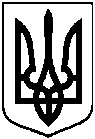 від 14.08.2018 № 407Про внесення на розгляд Сумської міської ради питання щодо затвердження Порядку передачі майна, що є комунальною власністю територіальної громади                       міста Суми, підприємствам, установам, організаціям на правах господарського відання або оперативного управлінняУповноважений орган:Повне найменування відповідно до реєстрації:________________________ Адреса, індекс ________________________Посада _________________ПІБ Користувач:Повне найменування відповідно до реєстрації:_______________________ Адреса, індекс _______________________Посада _______ПІБУповноважений орган:Повне найменування відповідно до реєстрації:________________________ Адреса, індекс ________________________Телефон   ______________  Посада _________________ПІБ Користувач:Повне найменування відповідно до реєстрації:_______________________ Адреса, індекс _______________________Телефон   ______________  Посада _______ПІБУповноважений орган:Повне найменування відповідно до реєстрації:________________________ Адреса, індекс ________________________Телефон_______________Посада _________________ПІБ Користувач:Повне найменування відповідно до реєстрації:_______________________ Адреса, індекс _______________________Телефон_______________Посада _______ПІБУповноважений орган:Повне найменування відповідно до реєстрації:________________________ Адреса, індекс ________________________Посада _________________ПІБ Користувач:Повне найменування відповідно до реєстрації:_______________________ Адреса, індекс _______________________Посада _______ПІБ